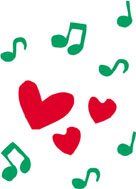 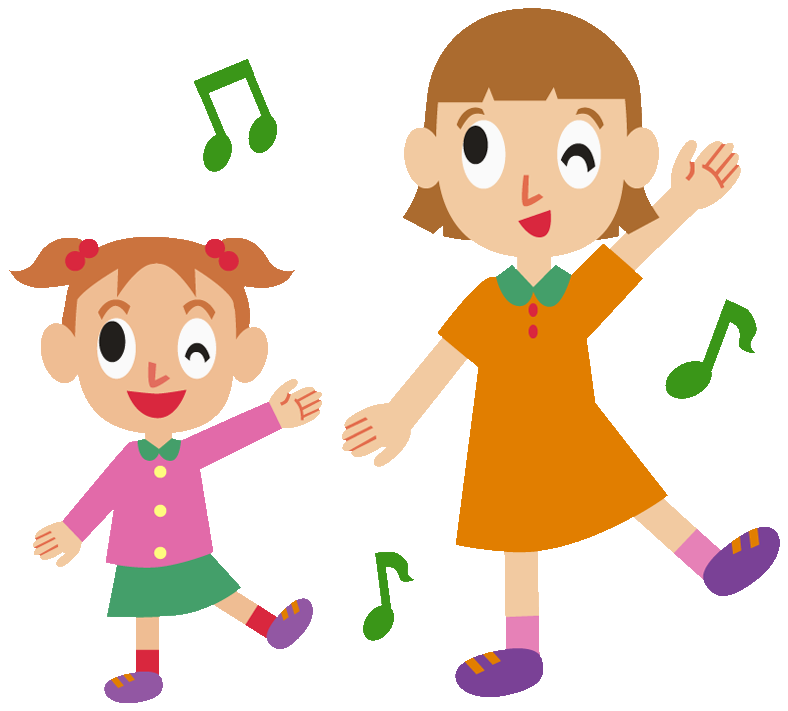 講師：高橋和子他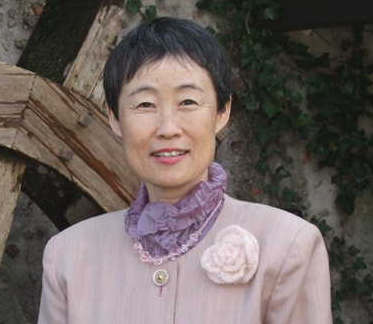 日時：　 2010年10月16○日時：１回目2013年10/26日（土）（11:30～12:40、受付開始11:10、１～３歳位）２回目2013年10/26日（土）（12:50～14:00、受付開始12:30、４～６歳位）３回目2014年  1/11 日（土）（10:00～11:10、受付開始9:40、０歳児）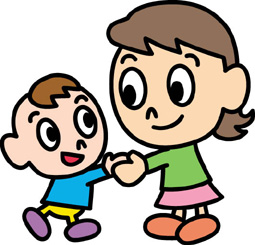 ○参加費：無料○会場：横浜国立大学　体育館内２階ダンス場http://www.ynu.ac.jp/access/index.html○対象：先着10組の親子　（体育専攻の学生もお手伝いします）○申込：高橋和子研究室（葉書かFAX045-339-3393またはメールkazuko@ynu.ac.jp）宛に次の事項「希望日時、氏名・年齢（親子とも）、住所、℡＆fax、メール（お持ちの方）」をご記入の上、10/17日必着で送付ください。受講決定者には10/21日までにご連絡します。ご連絡がなかった方は、またの機会をご利用ください。○送付先　〒240-8501　横浜市保土ヶ谷区常盤台79-2　横浜国立大学教育人間科学部高橋和子研究室○服装・持ち物：動きやすい服装、タオル、水分等ご用意下さい。シューズの必要はありません。ふれあいダンス教室の内容キャンパス付近にお住まいの赤ちゃんや幼児と保護者を対象に、体ほぐしやふれあいを大事にしたダンス教室です。学生ボランティアが受講者の方を支援しますので、安心です。　《問い合わせ先》　　神奈川県教育委員会　教育局生涯学習部スポーツ課　TEL０４５－２１０－８３７８　　FAX０４５－２１０－８９３９